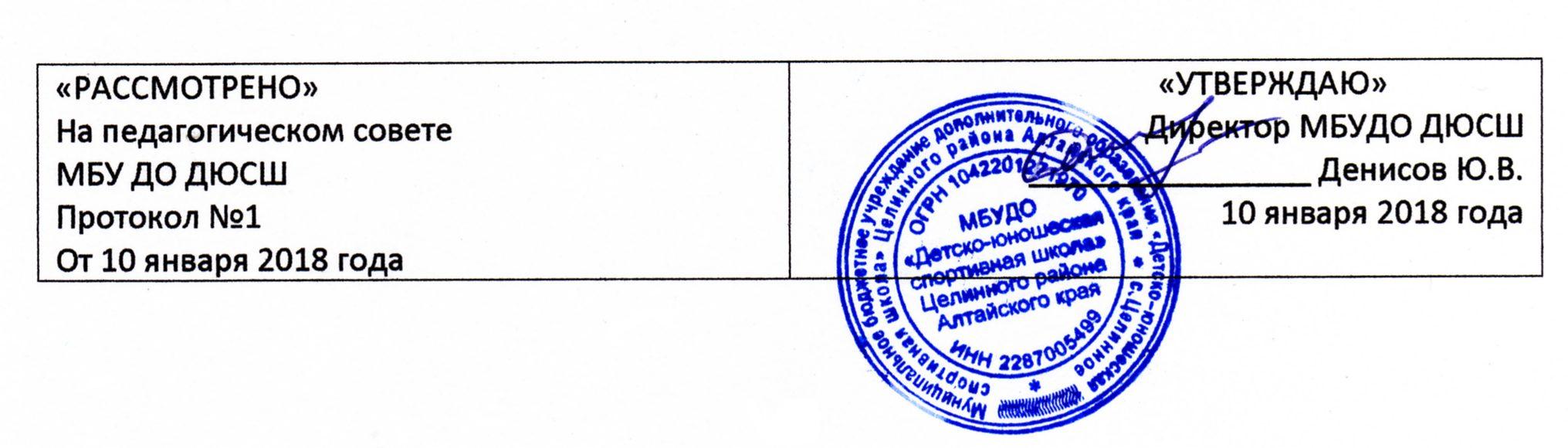 ПорядокОформления, возникновения, приостановления и прекращения образовательных отношений между МБУДО ДЮСШ, обучающимися и родителями (законными представителями) несовершеннолетних учащихся.1.Общие положения1.1.Настоящее порядок разработан в соответствии с федеральным законом «Об образовании в Российской Федерации» №273-ФЗ от 29.12.2012г., Приказом Министерства образования и науки Российской Федерации от 29.08.2013г. №1008 г. Москва «Об утверждении Порядка организации и осуществления образовательной деятельности по дополнительным общеобразовательным программам»1.2.Положение устанавливает порядок регламентации и оформления возникновения, приостановления и прекращения отношений между МБУДО ДЮСШ и учащимися и их родителями (законными представителями). 1.3.Под образовательными отношениями понимается освоения обучающимися содержания общеобразовательных программ дополнительного образования.1.4.Участники общеобразовательных отношений – учащиеся, их родители (законные представители), педагогические работники и администрация МБУДО ДЮСШ2.Возникновение образовательных отношений.  2.1.Основанием возникновения образовательных отношений является приказ о приёме (зачислении) лица для обучения в МБУДО ДЮСШ. 2.2.Права и обязанности обучающегося, предусмотренные законодательством об образовании и локальными нормативными актами учреждения, возникают у лица, принятого на обучение, с даты зачисления в МБУДО ДЮСШ.3.Условия образования.3.1.При зачисления учащихся в спортивную школу, учащиеся и их родители (законные представители) пишут заявление о приёме в спортивную школу знакомятся с:- Уставом учреждения- лицензией на право ведения образовательной деятельности- образовательными программами, реализуемые учреждением- другими документами, регламентирующими организацию образовательного процесса- знакомятся с содержанием образовательного процесса, используемыми методами обучения и воспитания, образовательными технологиями- предоставляют разрешение на обработку персональных данных учащихся и их родителей (законных представителей)3.2.Учащихся и их родителей (законных представителей), знакомят с основными характеристиками предоставляемого дополнительного образования (образовательной услуги), в том числе вид, уровень и (или) направленность дополнительной общеобразовательной программы, форма обучения, срок освоения дополнительной общеобразовательной программы (продолжительность обучения).  3.3.Договор об образовании не может содержать условий, ограничивающих права или снижающих уровень гарантий поступающих, обучающихся по сравнению с установленными законодательством об образовании. Если такие условия включены в договоры, то они не подлежат применению.3.4.Примерные формы договоров об образовании утверждаются федеральным органом исполнительной власти, осуществляющим функции по выработке государственной политики и нормативно-правовому регулированию в сфере образования.4.Прекращение образовательных отношений4.1.Образовательные отношения прекращаются в связи с отчислением учащегося из спортивной школы, 1)    в связи с получением образования (завершением обучения);2)    досрочно по основаниям, установленным законодательством об образовании.4.2. Образовательные отношения могут быть прекращены досрочно в следующих случаях:1) по инициативе учащегося (родителей (законных представителей) несовершеннолетнего обучающегося), в том числе в случае перевода обучающегося для продолжения освоения образовательной программы в другую организацию, осуществляющую образовательную деятельность;2)  по инициативе учреждения, в случае применения к учащемуся, достигшему возраста 15 лет, отчисления как меры дисциплинарного взыскания,  в случае совершения учащимся  действий, грубо нарушающих ее устав, правила внутреннего распорядка, а также в случае невыполнения учащимся обязанностей по добросовестному и ответственному освоению образовательной программы и выполнению учебного плана;3) по обстоятельствам, не зависящим от воли учащегося (родителей (законных представителей) несовершеннолетнего обучающегося) и учреждения, осуществляющей образовательную деятельность, в том числе в случаях ликвидации учреждения, осуществляющей образовательную деятельность, аннулирования лицензии на осуществление образовательной деятельности.4.3. Досрочное прекращение образовательных отношений по инициативе учащегося (родителей (законных представителей) несовершеннолетнего обучающегося) не влечет для него каких-либо дополнительных, в том числе материальных, обязательств перед учреждением, осуществляющей образовательную деятельность, если иное не установлено дополнительным локальным актом.4.4. Основанием для прекращения образовательных отношений является приказ об отчислении учащегося из образовательного учреждения. Права и обязанности учащегося, предусмотренные законодательством об образовании и локальными нормативными актами учреждения, прекращаются с даты, его отчисления из МБУДО ДЮСШ.